VSTUPNÍ ČÁSTNázev komplexní úlohy/projektuPorovnání tiskových technikKód úlohy34-u-4/AD61Využitelnost komplexní úlohyKategorie dosaženého vzděláníL0 (EQF úroveň 4)Skupiny oborů34 - Polygrafie, zpracování papíru, filmu a fotografieVazba na vzdělávací modul(y)Porovnání tiskových technik – produkce a obchodŠkolaSŠ mediální grafiky a tisku, s.r.o., Beranových, Praha 9Klíčové kompetenceDatum vytvoření01. 07. 2019 10:29Délka/časová náročnost - Odborné vzdělávání12Délka/časová náročnost - Všeobecné vzděláváníPoznámka k délce úlohyRočník(y)4. ročníkŘešení úlohyindividuální, skupinovéDoporučený počet žáků3Charakteristika/anotaceCílem komplexní úlohy je seznámit žáky s dostupnými tiskovými technikami, jejich principy, konstrukcí a produkčními možnostmi, a to vše ve vztahu k obchodní činnosti zadavatele tisku. Po absolvování této komplexní úlohy budou žáci schopni porovnat jednotlivé tiskové techniky z různých hledisek (kvalita, produkční rychlost, finanční nákladnost tisku aj.)JÁDRO ÚLOHYOčekávané výsledky učeníŽák:vyjmenuje a charakterizuje nejpoužívanější tiskové technikyvysvětlí principy nejpoužívanějších tiskových technikpopíše konstrukci jednotlivých tiskových strojůvysvětlí produkční schopnosti všech používaných tiskových techniknavrhne vhodnou tiskovou techniku ve vztahu ke specifikaci zakázky a jejímu nákladuSpecifikace hlavních učebních činností žáků/aktivit projektu vč. doporučeného časového rozvrhuVýsledek učení: Vyjmenuje a charakterizuje nejpoužívanější tiskové techniky2 hodinyžák vyjmenuje a stručně charakterizuje nejpoužívanější tiskové techniky: ofset, flexotisk, hlubotisk, sítotisk, tamponový tisk, digitální a digitalizovaný tiskVýsledek učení: Vysvětlí principy nejpoužívanějších tiskových technik2 hodinyžák vysvětlí ofsetový tisk jako princip tisku z plochyžák vysvětlí flexotisk jako princip tisku z výškyžák vysvětlí hlubotisk jako princip tisku z hloubkyžák vysvětlí sítotisk jako princip průtiskužák vysvětlí tamponový tisk jako princip tisku z hloubky, při němž se používá ocelová/keramická/fotopolymerní forma (klišé) se zahloubeným motivemžák vysvětlí digitální tisk jako tiskovou techniku, při níž není zapotřebí tisková formaVýsledek učení: Popíše konstrukci jednotlivých tiskových strojů2 hodinyžák popíše konstrukci jednotlivých tiskových strojů - archových i rotačních (uspořádání tiskových jednotek aj.)žák uvede rozdíly mezi archovými a rotačními tiskovými strojiVýsledek učení: Vysvětlí produkční schopnosti všech používaných tiskových technik3 hodinyžák popíše archový ofset jako tiskovou techniku vhodnou pro náklady od jednoho tisíce do deseti tisíců kusů, zejména pro výrobu časopisů, knih, letáků aj.žák popíše flexotisk jako tiskovou techniku vhodnou pro náklady v řádech statisíců až milionů kusů, zejména pro výrobu obalů, etiket, časopisů a pro potisk vlnité lepenkyžák popíše hlubotisk jako tiskovou techniku vhodnou pro náklady v milionech až desítkách milionů kusů, zejména pro výrobu obalů, cenin, případně luxusních časopisůžák popíše sítotisk jako tiskovou techniku vhodnou pro náklady ve stovkách až tisících kusech, zejména pro potisk textilu, dopravních značek, elektronických součástek, plakátů, tištěné elektroniky, pro parciální lakování nebo všude tam, kde je třeba větší nános tiskové barvyžák popíše tamponový tisk jako tiskovou techniku, která má využití především v reklamním průmyslu a při potisku 3D předmětůžák popíše digitální tisk jako tiskovou techniku vhodnou pro rychlý tisk v nákladech stovek až tisíců kusů pro celou řadu polygrafických výrobků; žák též uvede možnosti personalizovaného tiskuVýsledek učení: Navrhne vhodnou tiskovou techniku ve vztahu ke specifikaci zakázky a jejímu nákladu3 hodinyžák respektuje optimální využití výrobních a pracovních kapacit na pracovištích polygrafické výrobyžák popíše sestavování operativních plánů polygrafické výrobyna základě získaných vědomostí žák vysvětlí principy stanovování vhodné tiskové technologie pro příslušnou polygrafickou výrobuMetodická doporučeníDoporučuje se vytvořit tzv. produkční týmy, které budou pracovat na úloze a výsledky pak vzájemně mezi sebou prezentovat.Způsob realizaceOrganizační forma výuky: teoreticko-praktická, průřezováProstředí: školní učebna pro praktické vyučováníPomůckyŽák i učitel: PC vybavené běžným textovým a tabulkovým editoremVÝSTUPNÍ ČÁSTPopis a kvantifikace všech plánovaných výstupůŽák odevzdá vyplněný Pracovní list.Kritéria hodnoceníŽák vyřeší úlohu, pokud vyplní všechny tabulky obsažené v Pracovním listu, v nichž zpracuje vlastní postup pro zpracování zakázky. Správnost řešení posoudí učitel dle souborů Pracovní listy – řešení od všech tří žáků v týmu a ohodnotí je klasifikačními stupni 1–5.Výsledná klasifikace: průměr ze tří dílčích hodnocení.Doporučená literaturaM. Kaplanová a kol.: Moderní polygrafie. 3. vyd., SPP, Praha, 2012, ISBN 978-80-254-4230-2Časopisy Svět tiskuJ. Hejduk: Polygrafické sešity (pro jednotlivé tiskové technologie)D. Bann: Polygrafická příručka. 1. vyd., Slovart, Praha, 2008, ISBN 978-80-739-1029-7R. Blahák, P. Pop: Realizace tiskovin. Nakladatelství grafické školy, Praha, 2018, ISBN 978-80-86824-18-5M. Čeppan a kol.: Polygrafické minimum. 2. uprav. dopl. vyd., TypoSet, Bratislava, 2000, ISBN 80-967811-3-8R. Bláha: Přehled polygrafie. 2. vyd., SNTL, Praha, 1964J. Barták: Z dějin polygrafie: tisk novin a časopisů v průběhu staletí. Votobia, Praha, 2004, ISBN 8072202030PoznámkyPřílohy:Zadání_Porovnání tiskových technikPL formulář_Porovnání tiskových technikPL řešení_Porovnání tiskových technikObsahové upřesněníOV RVP - Odborné vzdělávání ve vztahu k RVPPřílohyZadani_Porovnani-tiskovych-technik.docxPL-formular_Porovnani-tiskovych-technik.docxPL-reseni_Porovnani-tiskovych-technik.docxMateriál vznikl v rámci projektu Modernizace odborného vzdělávání (MOV), který byl spolufinancován z Evropských strukturálních a investičních fondů a jehož realizaci zajišťoval Národní pedagogický institut České republiky. Autorem materiálu a všech jeho částí, není-li uvedeno jinak, je Jiří Cikán. Creative Commons CC BY SA 4.0 – Uveďte původ – Zachovejte licenci 4.0 Mezinárodní.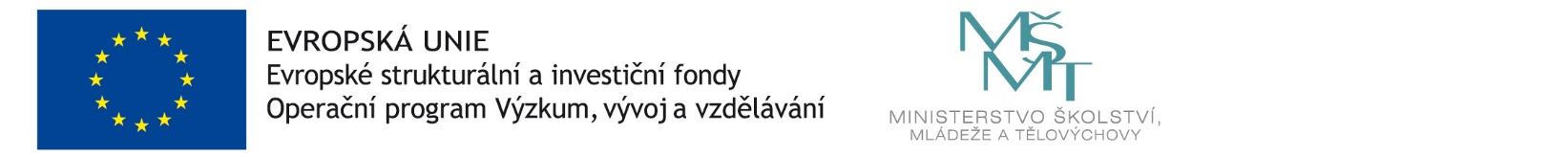 